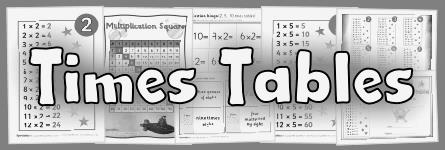 0  X  0 	=      	+ 0 for the next answer0  X  1 	=     	+ 0 for the next answer0  X  2 	=      	+ 0 for the next answer0  X  3 	=      	+ 0 for the next answer0  X  4 	=      	+ 0 for the next answer	0  X  5 	=      	+ 0 for the next answer	0  X  6 	=      	+ 0 for the next answer0  X  7 	=      	+ 0 for the next answer0  X  8 	=      	+ 0 for the next answer	0  X  9 	=      	+ 0 for the next answer	0  X  10 =     	+ 0 for the next answer	0  X  11 =     	+ 0 for the next answer0  X  12 =      + 0 for the next answerWeekly Test	ZERO X TABLE0  	X  	0 	=      0  	X  	4 	=     	0  	X  	2 	=      	0  	X  	7 	=      0  	X  	3	=      		0  	X  	5 	=      	0  	X  	6 	=      	0  	X  	10 	=     	0  	X  	8 	=      	0  	X  	9 	= 	     	0  	X  	11 	=     	0  	X  	1 	=     	0  	X  	12 	=      						/131  X  0 	=      	+ 1 for the next answer1  X  1 	=     	+ 1 for the next answer1  X  2 	=      	+ 1 for the next answer1  X  3 	=      	+ 1 for the next answer1  X  4 	=      	+ 1 for the next answer	1  X  5 	=      	+ 1 for the next answer	1  X  6 	=      	+ 1 for the next answer1  X  7 	=      	+ 1 for the next answer1  X  8 	=      	+ 1 for the next answer	1  X  9 	=      	+ 1 for the next answer	1  X  10 =     	+ 1 for the next answer	1  X  11 =     	+ 1 for the next answer1  X  12 =      + 1 for the next answer1  X  0 	=      1  X  1 	=     	1  X  2 	=      1  X  3 	=      	1  X  4 	=      		1  X  5 	=      		1  X  6 	=      	1  X  7 	=      	1  X  8 	=      		1  X  9 	=      	1  X  10 =     		1  X  11 =     	1  X  12 =      	1xShade in all the multiples of 1 for the 1 x tables	Complete these times tables	1 x 0 = ___			0 x 1 = ___	1 x 1 = ___			1 x 1 = ___	1 x 2 = ___			2 x 1 = ___	1 x 3 = ___			3 x 1 = ___	1 x 4 = ___			4 x 1 = ___	1 x 5 = ___			5 x 1 = ___	1 x 6 = ___ 			6 x 1 = ___	1 x 7 = ___			7 x 1 = ___	1 x 8 = ___			8 x 1 = ___	1 x 9 = ___			9 x 1 = ___	1 x 10 = ___			10 x 1 = ___	1 x 11 = ___			11 x 1 = ___	1 x 12 = ___			12 x 1 = ___Weekly Test	ONE X TABLE1 	X  	0 	=      __  X  __	=  9  	1  	X  	6	=      	1  	X  	3 	=      1  	X  	__ 	=   4   		1  	X  	5 	=      	1  	X  	12 	=      	__  X  	1 	=   1  	1  	X  	8 	=      	1  	X  	7 	= 	     	1  	X  	10 	=     	1  	X  	__ 	=  11 	__  X  	2	=  2    											/132  X  0 =   	+ 2 for the next answer2  X  1 	=     	+ 2 for the next answer2  X  2 	=      	+ 2 for the next answer2  X  3 	=      	+ 2 for the next answer2  X  4 	=      	+ 2 for the next answer	2  X  5 	=      	+ 2 for the next answer	2  X  6 	=      	+ 2 for the next answer2  X  7 	=      	+ 2 for the next answer2  X  8 	=      + 2 for the next answer	2  X  9 	=      + 2 for the next answer	2  X  10 =     	+ 2 for the next answer	2  X  11 =     	+ 2 for the next answer2  X  12 =     	+ 2 for the next answer2  X  0 	=      2  X  1 	=     	2  X  2 	=      2  X  3 	=      	2  X  4 	=      		2  X  5 	=      		2  X  6 	=      	2  X  7 	=      	2  X  8 	=      		2  X  9 	=      	2  X  10 =     		2  X  11 =     	2  X  12 =      2xShade in all the multiples of 2 for the 2 x tables	Complete these times tables	2x 0 = ___			0 x 2 = ___	2 x 1 = ___			1 x 2 = ___	2 x 2 = ___			2 x 2 = ___	2 x 3 = ___			3 x 2 = ___	2 x 4 = ___			4 x 2 = ___	2 x 5 = ___			5 x 2 = ___	2 x 6 = ___ 			6 x 2 = ___	2 x 7 = ___			7 x 2 = ___	2 x 8 = ___			8 x 2 = ___	2 x 9 = ___			9 x 2 = ___	2 x 10 = ___			10 x2 = ___	2 x 11 = ___			11 x 2= ___	2 x 12 = ___			12 x 2 = ___Weekly Test	TWO X TABLE2	X  	0 	=      2    X    9	=    	2  	X  	3	=      	2  	X  	__ 	=   12   2  	X  	__ 	=   8   		2  	X  	1 	=      	2  	X  	12 	=      	__  X  	5 	=   10  	2  	X  	2 	=      	2  	X  	11 	= 	     	2  	X  	10 	=     	2  	X  	__ 	=  14	__  X  	8	=  16   											/133  X  0 =   	+ 3 for the next answer3  X  1 	=     	+ 3 for the next answer3  X  2 	=      + 3 for the next answer3  X  3 	=      	+ 3 for the next answer3  X  4 	=      + 3 for the next answer	3  X  5 	=      	+ 3 for the next answer	3  X  6 	=      + 3 for the next answer3  X  7 	=      + 3 for the next answer3  X  8 	=      + 3 for the next answer	3  X  9 	=      + 3 for the next answer	3  X  10 =     	+ 3 for the next answer	3  X  11 =     	+ 3 for the next answer3  X  12 =     	+ 3 for the next answer3  X  0 	=      3  X  1 	=     	3  X  2 	=      3  X  3 	=      	3  X  4 	=      		3  X  5 	=      		3  X  6 	=      	3  X  7 	=      	3  X  8 	=      		3  X  9 	=      	3  X  10 =     		3  X  11 =     	3  X  12 =      3xShade in all the multiples of 3 for the 3 x tables	Complete these times tables	3 x 0 = ___			0 x 3 = ___	3 x 1 = ___			1 x 3 = ___	3 x 2 = ___			2 x 3 = ___	3 x 3 = ___			3 x 3 = ___	3 x 4 = ___			4 x 3 = ___	3 x 5 = ___			5 x 3 = ___	3 x 6 = ___ 			6 x 3 = ___	3 x 7 = ___			7 x 3 = ___	3 x 8 = ___			8 x 3 = ___	3 x 9 = ___			9 x 3 = ___	3 x 10 = ___			10 x3 = ___	3 x 11 = ___			11 x 3= ___	3 x 12 = ___			12 x 3 = ___Weekly Test	THREE X TABLE3	X  	3 	=      __  X  __	=  0  	3  	X  	6	=      	3  	X  	4 	=      3  	X  	__ 	=   15  		3  	X  	9 	=      	3  	X  	11 	=      	__  X  	7 	=     	3  	X  	8 	=      	3  	X  	2 	= 	     	3  	X  	1 	=     	3  	X  	__ 	=  30 	__  X  	12	=     											/13   4  X  0 =   	+ 4 for the next answer4  X  1 	=     	+ 4 for the next answer4  X  2 	=      + 4 for the next answer4  X  3 	=      	+ 4 for the next answer4  X  4 	=      + 4 for the next answer	4  X  5 	=      	+ 4 for the next answer	4  X  6 	=      + 4 for the next answer4  X  7 	=      + 4 for the next answer4  X  8 	=      + 4 for the next answer	4  X  9 	=      + 4 for the next answer	4  X  10 =     	+ 4 for the next answer	4  X  11 =     	+ 4 for the next answer4  X  12 =     	+ 4 for the next answerStudent  : …………………………………………..Times Tables Test0, 1, 2, 3 x1 x 8 =                                  3 x 9 =2 x 2 =                                  0 x 9 =0 x 6 =                                  3 x 12 =0 x 10 =                                1 x 4 =2 x 7 =                                  3 x 3 =1 x 11 =                                2 x 5 =3 x 4 =                                  2 x 9 =3 x 8 =                                  2 x 12 =  0 x 0 =                                  1 x 5 =1 x 1 =                                  2 x 6 =                                                                                      /20                                                                                      4  X  0 	=      4  X  1 	=     	4  X  2 	=      4  X  3 	=      	4  X  4 	=      		4  X  5 	=      		4  X  6 	=      	4  X  7 	=      	4  X  8 	=      		4  X  9 	=      	4  X  10 =     		4  X  11 =     	4  X  12 =      4xShade in all the multiples of 4 for the 4 x tables	Complete these times tables	4x 0 = ___			0 x 4 = ___	4 x 1 = ___			1 x 4 = ___	4 x 2 = ___			2 x 4 = ___	4 x 3 = ___			3 x 4 = ___	4 x 4 = ___			4 x 4 = ___	4 x 5 = ___			5 x 4 = ___	4 x 6 = ___ 			6 x 4 = ___	4 x 7 = ___			7 x 4 = ___	4 x 8 = ___			8 x 4 = ___	4 x 9 = ___			9 x 4 = ___	4 x 10 = ___			10 x 4= ___	4 x 11 = ___			11 x 4= ___	4 x 12 = ___			12 x 4 = ___Weekly Test	FOUR X TABLE4	X  	2 	=      __  X  __	=  28	4  	X  	0	=      	4  	X  	4 	=      4  	X  	__	=   36  		4  	X  	3 	=      	4  	X  	11 	=      	__  X  	5 	=   20	4  	X  	8 	=      	4  	X  	1 	= 	     	4  	X  	10 	=     	4  	X  	__ 	=  24 	__  X  	12	=  48  											/135  X  0 =   	+ 5 for the next answer5  X  1 	=     	+ 5 for the next answer5  X  2 	=      + 5 for the next answer5  X  3 	=      	+ 5 for the next answer5  X  4 	=      + 5 for the next answer	5  X  5 	=      	+ 5 for the next answer	5  X  6 	=      + 5 for the next answer5  X  7 	=      + 5 for the next answer5  X  8 	=      + 5 for the next answer	5  X  9 	=      + 5 for the next answer	5  X  10 =     	+ 5 for the next answer	5  X  11 =     	+ 5 for the next answer5  X  12 =     	+ 5 for the next answer5  X  0 	=      5  X  1 	=     	5  X  2 	=      5  X  3 	=      	5  X  4 	=      		5  X  5 	=      		5  X  6 	=      	5  X  7 	=      	5  X  8 	=      		5  X  9 	=      	5  X  10 =     		5  X  11 =     	5  X  12 =      5xShade in all the multiples of 5 for the 5 x tables	Complete these times tables	5x 0 = ___			0 x 5 = ___	5 x 1 = ___			1 x 5 = ___	5 x 2 = ___			2 x 5 = ___	5 x 3 = ___			3 x 5 = ___	5 x 4 = ___			4 x 5 = ___	5 x 5 = ___			5 x 5 = ___	5 x 6 = ___ 			6 x 5 = ___	5 x 7 = ___			7 x 5 = ___	5 x 8 = ___			8 x 5 = ___	5 x 9 = ___			9 x 5 = ___	5 x 10 = ___			10 x 5 = ___	5 x 11 = ___			11 x 5= ___	5 x 12 = ___			12 x 5 = ___Weekly Test	FIVE X TABLE5	X  	12 	=      __  X  __	=  20 	5  	X  	5	=      	5  	X  	7 	=      5  	X  	__ 	=   30 		5  	X  	10	=      	5  	X  	3 	=      	__  X  	8 	=   40  	5  	X  	11	=      	5  	X  	1	= 	     	5  	X  	0 	=     	5  	X  	__ 	=  10__  X  	9	=    											/136  X  0 =   	+ 6 for the next answer6  X  1 	=     	+ 6 for the next answer6  X  2 	=      + 6 for the next answer6  X  3 	=      	+ 6 for the next answer6  X  4 	=      + 6 for the next answer	6  X  5 	=      	+ 6 for the next answer	6  X  6 	=      + 6 for the next answer6  X  7 	=      + 6 for the next answer6  X  8 	=      + 6 for the next answer	6  X  9 	=      + 6 for the next answer	6  X  10 =     	+ 6 for the next answer	6  X  11 =     	+ 6 for the next answer6  X  12 =     	+ 6 for the next answer6 X  0 	=      6  X  1 	=     	6  X  2 	=      6  X  3 	=      	6  X  4 	=      		6  X  5 	=      		6  X  6 	=      	6  X  7 	=      	6  X  8 	=      		6  X  9 	=      	6  X  10 =     		6  X  11 =     	6  X  12 =      6xShade in all the multiples of 6 for the 6 x tables	Complete these times tables	6x 0 = ___			0 x 6 = ___	6 x 1 = ___			1 x 6 = ___	6 x 2 = ___			2 x 6 = ___	6 x 3 = ___			3 x 6 = ___	6 x 4 = ___			4 x 6 = ___	6 x 5 = ___			5 x 6 = ___	6 x 6 = ___ 			6 x 6 = ___	6 x 7 = ___			7 x 6 = ___	6 x 8 = ___			8 x 6 = ___	6 x 9 = ___			9 x 6 = ___	6 x 10 = ___			10 x 6 = ___	6 x 11 = ___			11 x 6= ___	6 x 12 = ___			12 x 6 = ___Weekly Test	SIX X TABLE6	X  	7 	=      __  X  __	=  6  	6  	X  	6	=      	6  	X  	5 	=      6  	X  	__ 	=   72   		6  	X  	9 	=      	6  	X  	10 	=      	__  X  	0 	=     	6  	X  	3 	=      	6  	X  	2 	= 	     	6  	X  	4 	=     	6  	X  	__ 	=  48 	__  X  	11	=  66   											/13Student  : …………………………………………..Times Tables Test4, 5, ,6  x4 x 4 =                                 5 x 6 =5 x 3 =                                  6 x 6 =4 x 1 =                                  5 x 0 =6 x 8 =                                  4 x 2 =5 x 5 =                                  6 x 10 =4 x 7 =                                  5 x 11 =6 x 2=                                   4 x 9 =5 x 4 =                                  6 x 3 =  4 x 12 =                                5 x 8 =4 x 9 =                                  6 x 12 =                                                                                      /20                                                                                      7  X  0 =   	+ 7 for the next answer7  X  1 	=     	+ 7 for the next answer7  X  2 	=      + 7 for the next answer7  X  3 	=      	+ 7 for the next answer7  X  4 	=      + 7 for the next answer	7  X  5 	=      	+ 7 for the next answer	7  X  6 	=      + 7 for the next answer7  X  7 	=      + 7 for the next answer7  X  8 	=      + 7 for the next answer	7  X  9 	=      + 7 for the next answer	7  X  10 =     	+ 7 for the next answer	7  X  11 =     	+ 7 for the next answer7  X  12 =     	+ 7 for the next answer7  X  0 	=      7  X  1 	=     	7  X  2 	=      7  X  3 	=      	7  X  4 	=      		7  X  5 	=      		7  X  6 	=      	7  X  7 	=      	7  X  8 	=      		7  X  9 	=      	7  X  10 =     		7  X  11 =     	7  X  12 =      7xShade in all the multiples of 7 for the 7 x tables	Complete these times tables	7x 0 = ___			0 x 7 = ___	7 x 1 = ___			1 x 7 = ___	7 x 2 = ___			2 x 7 = ___	7 x 3 = ___			3 x 7 = ___	7 x 4 = ___			4 x 7 = ___	7 x 5 = ___			5 x 7 = ___	7 x 6 = ___ 			6 x 7 = ___	7 x 7 = ___			7 x 7 = ___	7 x 8 = ___			8 x 7 = ___	7 x 9 = ___			9 x 7 = ___	7 x 10 = ___			10 x7 = ___	7 x 11 = ___			11 x 7= ___	7 x 12 = ___			12 x 7 = ___Weekly Test	SEVEN X TABLE7	X  	4	=      __  X  __	=  56  	7  	X  	3	=      	7  	X  	1 	=      7  	X  	__ 	=   49   		7  	X  	2	=      	7  	X  	0 	=      	__  X  	9 	=   63 	7  	X  	5 	=      	7  	X  	11 	= 	     	7  	X  	12 	=     	7  	X  	__ 	=  42	__  X  	10	=  70   											/138  X  0 =   	+ 8 for the next answer8  X  1 	=     	+ 8 for the next answer8  X  2 	=      + 8 for the next answer8  X  3 	=      	+ 8 for the next answer8  X  4 	=      + 8 for the next answer	8  X  5 	=      	+ 8 for the next answer	8  X  6 	=      + 8 for the next answer8  X  7 	=      + 8 for the next answer8  X  8 	=      + 8 for the next answer	8  X  9 	=      + 8 for the next answer	8  X  10 =     	+ 8 for the next answer	8  X  11 =     	+ 8 for the next answer8  X  12 =     	+ 8 for the next answer8  X  0 	=      8  X  1 	=     	8  X  2 	=      8  X  3 	=      	8  X  4 	=      		8  X  5 	=      		8  X  6 	=      	8  X  7 	=      	8  X  8 	=      		8  X  9 	=      	8  X  10 =     		8  X  11 =     	8  X  12 =      8xShade in all the multiples of 8 for the 8 x tables	Complete these times tables	8x 0 = ___			0 x 8 = ___	8 x 1 = ___			1 x 8 = ___	8 x 2 = ___			2 x 8 = ___	8 x 3 = ___			3 x 8 = ___	8 x 4 = ___			4 x 8 = ___	8 x 5 = ___			5 x 8 = ___	8 x 6 = ___ 			6 x 8 = ___	8 x 7 = ___			7 x 8 = ___	8 x 8 = ___			8 x 8 = ___	8 x 9 = ___			9 x 8 = ___	8 x 10 = ___			10 x8 = ___	8 x 11 = ___			11 x 8= ___	8 x 12 = ___			12 x 8 = ___Weekly Test	EIGHT X TABLE8	X  	1 	=      __  X  __	=  32  	8  	X  	2	=      	8  	X  	12	=      8  	X  	__ 	=   24   		8  	X  	11 	=      	8  	X  	0 	=      	__  X  	10 	=   80 	8  	X  	5 	=      	8  	X  	9 	= 	     	8  	X  	6 	=     	8  	X  	__ 	=  64 	__  X  	7	= 16  											/139  X  0 =   	+ 9 for the next answer9  X  1 	=     	+ 9 for the next answer9  X  2 	=      + 9 for the next answer9  X  3 	=      	+ 9 for the next answer9  X  4 	=      + 9 for the next answer	9  X  5 	=      	+ 9 for the next answer	9  X  6 	=      + 9 for the next answer9  X  7 	=      + 9 for the next answer9  X  8 	=      + 9 for the next answer	9  X  9 	=      + 9 for the next answer	9  X  10 =     	+ 9 for the next answer	9  X  11 =     	+ 9 for the next answer9  X  12 =     	+ 9 for the next answer9  X  0 	=      9  X  1 	=     	9  X  2 	=      9  X  3 	=      	9  X  4 	=      		9  X  5 	=      		9  X  6 	=      	9  X  7 	=      	9  X  8 	=      		9  X  9 	=      	9  X  10 =     		9  X  11 =     	9  X  12 =      9xShade in all the multiples of 9 for the 9 x tables	Complete these times tables	9x 0 = ___			0 x 9 = ___	9 x 1 = ___			1 x 9 = ___	9 x 2 = ___			2 x 9 = ___	9 x 3 = ___			3 x 9 = ___	9 x 4 = ___			4 x 9 = ___	9 x 5 = ___			5 x 9 = ___	9 x 6 = ___ 			6 x 9 = ___	9 x 7 = ___			7 x 9 = ___	9 x 8 = ___			8 x 9 = ___	9 x 9 = ___			9 x 9 = ___	9 x 10 = ___			10 x9 = ___	9 x 11 = ___			11 x 9= ___	9 x 12 = ___			12 x 9 = ___Weekly Test	NINE X TABLE9	X  	6 	=      __  X  __	=  63  	9  	X  	5	=      	9  	X  	8 	=      9  	X  	__ 	=   36  		9  	X  	9 	=      	9  	X  	3 	=      	__  X  	10 	=   90  	9  	X  	2 	=      	9  	X  	11 	= 	     	9  	X  	1 	=     	9  	X  	__ 	=  108 	__  X  	0	=     											/13Student  : …………………………………………..Times Tables Test7, 8, 9 x7 x 7 =                                  8 x 6 =9 x 5 =                                  7 x 10 =8 x 8 =                                  9 x 10 =7 x 3 =                                  8 x 11 =9 x 9 =                                  7 x 10 =8 x 5 =                                  9x 3 =8 x 6 =                                  7x 11 =7 x 5 =                                  8 x 0 =  8 x 4 =                                  7 x 12 =9 x 7 =                                 8 x 3 =                                                                     /2010  X  0 	=   	+ 10 for the next answer10  X  1 	=     	+ 10 for the next answer10  X  2 	=     	+ 10 for the next answer10  X  3 	=     	+ 10 for the next answer10  X  4 	=    	+ 10 for the next answe	10  X  5 	=     	+ 10 for the next answer10  X  6 	=     	+ 10 for the next answer10  X  7 	=     	+ 10 for the next answer10  X  8 	=     	+ 10 for the next answer10  X  9 	=     	+ 10 for the next answer10  X  10 =     	+ 10 for the next answer	10  X  11 =     	+ 10 for the next answer10  X  12 =     	+ 10 for the next answer11  X  0 	=   		+ 11 for the next answer10  X  0 	=      10  X  1 	=     	10  X  2 	=      10  X  3 	=      	10  X  4 	=      		10  X  5 	=      		10  X  6 	=      	10  X  7 	=      	10  X  8 	=      		10  X  9 	=      	10  X  10 =     		10  X  11 =     	10  X  12 =      10xShade in all the multiples of 10 for the 10 x tables	Complete these times tables	10x 0 = ___			0 x 10 = ___	10 x 1 = ___			1 x 10 = ___	10 x 2 = ___			2 x 10 = ___	10 x 3 = ___			3 x 10 = ___	10 x 4 = ___			4 x 10 = ___	10 x 5 = ___			5 x 10 = ___	10 x 6 = ___ 			6 x 10 = ___	10 x 7 = ___			7 x 10 = ___	10 x 8 = ___			8 x 10 = ___	10 x 9 = ___			9 x 10 = ___	10 x 10 = ___		10 x 10= ___	10 x 11 = ___		11 x 10= ___	10 x 12 = ___		12 x 10 = ___Weekly Test	TEN X TABLE10	X  	7 	=      __  X  __	=  30  	10  X  	12	=      	10  X  	8 	=      10  X  	__ 	=   40   		10  X  	0 	=      	10	X  	9 	=      	__  X  	5 	=   50  	10 	X  	1	=      	10  X  	10 	= 	     	10 	X  	6 	=     	10  X  	__ 	=  20 	__  X  	11	=  110   											/1311  X  1 	=     	+ 11 for the next answer11  X  2 	=     	+ 11 for the next answer11  X  3 	=     	+ 11 for the next answer11  X  4 	=    		+ 11 for the next answe	11  X  5 	=     + 11 for the next answer11  X  6 	=     + 11 for the next answer11  X  7 	=     + 11 for the next answer11  X  8 	=     + 11 for the next answer	11  X  9 	=     + 11 for the next answer	11  X  10 =     + 11 for the next answe	11  X  11 =     + 11 for the next answer11  X  12 =     + 11 for the next answer11  X  0 =      11  X  1 =     	11  X  2 =      11  X  3 =      	11  X  4 =      		11  X  5 =      		11  X  6 =      	11  X  7 =      	11  X  8 =      		11  X  9 =      	11  X  10 =     		11  X  11 =     	11  X  12 =      11xShade in all the multiples of 11 for the 11 x tables	Complete these times tables	11x 0 = ___			0 x 11 = ___	11 x 1 = ___			1 x 11 = ___	11 x 2 = ___			2 x 11 = ___	11 x 3 = ___			3 x 11 = ___	11 x 4 = ___			4 x 11 = ___	11 x 5 = ___			5 x 11 = ___	11 x 6 = ___ 			6 x 11 = ___	11 x 7 = ___			7 x 11 = ___	11 x 8 = ___			8 x 11 = ___	11 x 9 = ___			9 x 11 = ___	11 x 10 = ___		10 x11 = ___	11 x 11 = ___		11 x 11= ___	11 x 12 = ___		12 x 11 = ___Weekly Test	ELEVEN X TABLE11	X  	3 	=      __  X  __	=  110  	11  X  11	=      	11  X  	12 	=      11 	X  	__ 	=   99   		11  X  	6 	=      	11 	X  	4 	=      	__  X  	5 	=   55  	11  X  	1 	=      	11  X  	8 	= 	     	11  X  	7 	=     	11	X  	__ 	=  0 	__  X  	2	=  22   											/1312  X  0 	=   		+ 12 for the next answer12  X  1 	=     	+ 12 for the next answer12  X  2 	=     	+ 12 for the next answer12  X  3 	=     	+ 12 for the next answer12  X  4 	=    		+ 12 for the next answe	12  X  5 	=     + 12 for the next answer12  X  6 	=     + 12 for the next answer12  X  7 	=     + 12 for the next answer12  X  8 	=     + 12 for the next answer	12 X  9 	=     + 12 for the next answer	12  X  10 =     + 12 for the next answe	12  X  11 =     + 12 for the next answer12  X  12 =     + 12 for the next answer12  X  0 =      12  X  1 =     	12  X  2 =      12  X  3 =      	12  X  4 =      		12  X  5 =      		12  X  6 =      	12  X  7 =      	12  X  8 =      		12  X  9 =      	12  X  10 =     		12  X  11 =     	12  X  12 =      12xShade in all the multiples of 12 for the 12 x tables	Complete these times tables	12x 0 = ___			0 x 12 = ___	12 x 1 = ___			1 x 12 = ___	12 x 2 = ___			2 x 12 = ___	12 x 3 = ___			3 x 12 = ___	12 x 4 = ___			4 x 12 = ___	12 x 5 = ___			5 x 12 = ___	12 x 6 = ___ 			6 x 12 = ___	12 x 7 = ___			7 x 12 = ___	12 x 8 = ___			8 x 12 = ___	12 x 9 = ___			9 x 12 = ___	12 x 10 = ___		10 x 12 = ___	12 x 11 = ___		11 x 12= ___	12 x 12 = ___		12 x 12 = ___Weekly Test	TWELVE X TABLE12	X  	4 	=      __  X  __	=  132  	12  X  	5	=      	12  X  	12 	=      12  X  	__ 	=   72   		12  X  	1 	=      	12  X  	7 	=      	__  X  	0 	=     	12  X  	8 	=      	12  X  	2 	= 	     	12  X  	9 	=     	12  X  	__ 	=  36 	__  X  	10	=  120   											/13Student  : …………………………………………..Times Tables Test10, 11, 12 x10 x 7 =                                   11 x 0 =12 x 2 =                                   10 x 10 =11 x 8 =                                   12 x 5 =10 x 11 =                                 12 x 8 =10x 1 =                                    11 x 4 =12 x 5 =                                   10 x 6 =11 x 2 =                                   12 x 12 =10 x 0 =                                   11 x 11 =  11 x1 =                                    10 x 12 =11 x 7 =                                   12 x 3 =                                                                     /20Student  : …………………………………………..End of unit Times Tables Test0 to 12 x1 x 7 =                                   11 x 10 =8 x 2 =                                   6 x 2 =11 x 8 =                                 12 x 5 =9 x 7 =                                   7 x 8 =0x 9 =                                    6 x 4 =3 x 7 =                                   8 x 9 =4 x 12 =                                12 x 6 =9 x 9 =                                   3 x 10 =  6 x3 =                                    10 x 12 =5 x 4 =                                   2 x 12 =                                                                     /20WEEKLY TESTWEEKLY TESTVERBAL TESTVERBAL TEST0 X/130 X/131 X/131 X/132 X/132 X/133 X/133 X/134 X/134 X/135 X/135 X/136 X/136 X/137 X/137 X/138 X/138 X/139 X/139 X/1310X/1310X/1311X/1311X/1312X/1312X/13TOTAL/169TOTAL/169QUARTERLY TESTQUARTERLY TEST0, 1, 2, 3 X			/204, 5, 6 X			/207, 8, 9 X			/2010, 11, 12 X			/200 to 12 end of unit test			/20TOTAL/100123456789101112131415161718192021222324252627282930313233343536373839404142434445464748495051525354555657585960616263646566676869707172737475767778798081828384858687888990919293949596979899100123456789101112131415161718192021222324252627282930313233343536373839404142434445464748495051525354555657585960616263646566676869707172737475767778798081828384858687888990919293949596979899100123456789101112131415161718192021222324252627282930313233343536373839404142434445464748495051525354555657585960616263646566676869707172737475767778798081828384858687888990919293949596979899100123456789101112131415161718192021222324252627282930313233343536373839404142434445464748495051525354555657585960616263646566676869707172737475767778798081828384858687888990919293949596979899100123456789101112131415161718192021222324252627282930313233343536373839404142434445464748495051525354555657585960616263646566676869707172737475767778798081828384858687888990919293949596979899100123456789101112131415161718192021222324252627282930313233343536373839404142434445464748495051525354555657585960616263646566676869707172737475767778798081828384858687888990919293949596979899100123456789101112131415161718192021222324252627282930313233343536373839404142434445464748495051525354555657585960616263646566676869707172737475767778798081828384858687888990919293949596979899100123456789101112131415161718192021222324252627282930313233343536373839404142434445464748495051525354555657585960616263646566676869707172737475767778798081828384858687888990919293949596979899100123456789101112131415161718192021222324252627282930313233343536373839404142434445464748495051525354555657585960616263646566676869707172737475767778798081828384858687888990919293949596979899100123456789101112131415161718192021222324252627282930313233343536373839404142434445464748495051525354555657585960616263646566676869707172737475767778798081828384858687888990919293949596979899100123456789101112131415161718192021222324252627282930313233343536373839404142434445464748495051525354555657585960616263646566676869707172737475767778798081828384858687888990919293949596979899100123456789101112131415161718192021222324252627282930313233343536373839404142434445464748495051525354555657585960616263646566676869707172737475767778798081828384858687888990919293949596979899100